OSNOVNA ŠKOLA MILANA LANGA Bregana, Langova 24. 1. 2022.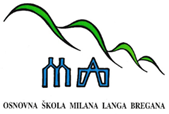 ŠKOLSKA  KUHINJA – MLIJEČNI OBROKza razdoblje od 10. do 14. 1. 2022. godinePonedjeljak:  pizza + sokUtorak: 	    pohani pureći odrezak u pecivu + sokSrijeda:	    nutela na kruhu + mlijekoČetvrtak: 	    mini slanci + jogurtPetak:             makica + vivis voćni jogurtJELOVNIK  ZA  UČENIKE U  PRODUŽENOM  BORAVKUza razdoblje od 10. do 14. 1. 2022. godinePonedjeljak: RUČAK: varivo mahune s purećim mesom, mrkvom i krumpirom + kolačUŽINA:   sendvič + jogurtUtorak:RUČAK: bistra juha + pohana svinjska šnicla + riža s povrćem + zelena salataUŽINA:   voćni jogurt + puter štangicaSrijeda:RUČAK: varivo kisela repa s grahom i suhim mesom + pureća hrenovka +                  mandarinaUŽINA:   biskvit + mlijekoČetvrtak: RUČAK:  krem juha od špinata + pečena pileća prsa + mlinci + zelena salataUŽINA:    banana + čokoladna torticaPetak:     RUČAK:  krem juha od cvjetače + zapečena tjestenina sa sirom + kruškaUŽINA:    puding DOBAR TEK!